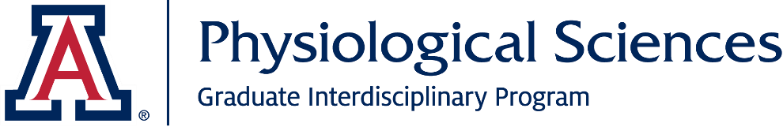 Upon completion of the rotation the student and mentor should submit a one paragraph summary of the work and training accomplished. Please scan and email completed form to Kate Quinlan, PS GIDP Program Coordinator, katieq@arizona.edu. Date 			Student name			 Faculty name		Laboratory Rotation start date Laboratory Rotation end date 	 Total units/hours completed	 1 unit/45 hours	 2 units/90 hours	 3 units/135 hoursSummary of ExperienceStudent signatureFaculty signature